                 ПРАЗДНИК           ЦВЕТОВ.	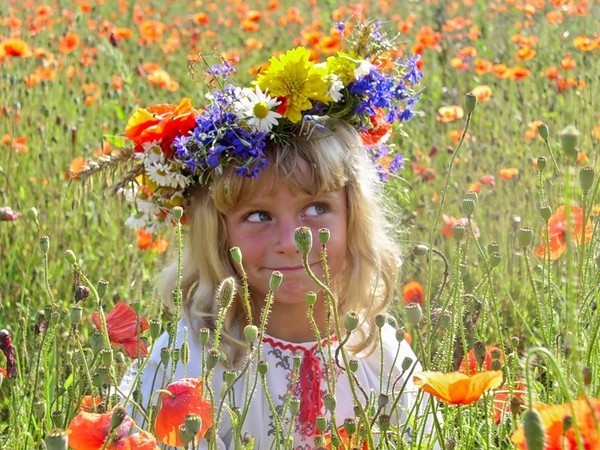 	Составила учитель начальных классов                                                                               МБОУ СОШ№11                                                                                         ст.  СТАРОДЖЕРЕЛИЕВСКАЯ                                                                           Красноармейский район                                                                        Краснодарский край                                                                                 Носаль Татьяна ВасильевнаПРАЗДНИК ЦВЕТОВЦели:  1. Расширять знания младших школьников о цветах, их значении.2. Развивать у детей логическое мышление, память, внимание1. Способствовать воспитанию у детей любви и бережного отношения к цветам.Оформление: живые цветы, плакаты «Цветы - символ прекрасного»,  «Цветы - улыбка природы», иллюстрации с изображением цветов.План подготовки.1.Сделать аппликации цветов.2.Разучить стихи и песни о цветах.3.Узнать историю цветов.4.Подобрать иллюстрации с изображением цветов.5. Собрать цветы для композиции.6. Сделать костюмы цветов.Ход праздника.Все ребята сидят в кругу. (Звучит  «Вальс», дети приглашаются на танец « Раз - два-три - на носочки».  По окончании танца рассаживаются на свои места).1 ведущий (в костюме  «Весны»)С неба радуга-дуга опустилась на луга,В поле солнышко играет,Оживилось всё кругомИ цветы в росе сияютТихим ласковым огнём.2 ведущий.Растут и распускаются от тепловых лучейЦветы Отчизны радостнойЦветы страны моей.1 ведущий.А сейчас, ребята, проверим, как вы знаете и любите цветы. Мы будем говорить загадки о цветах, а вы отгадывать названия их.2ведущий.В траве густой зелёнойОн выглядит нарядноНо с поля, как сорняк,Он выгнан беспощадно.Головка и длинный стебелёкИ кто его не знает? Ведь это…(василёк)1 ведущий.Что за цветы?Белые горошкиНа зелёной ножке? (ландыш)2 ведущий.Я люблю июльский  зной,Я лиловый вырезнойЕсли б медные края, На лугу звенел бы я. (колокольчик)1 ведущий.Лето житель луговойВстретил в шапке меховой. (Одуванчик)2 ведущий.Молодцы, ребята! Хорошо отгадываете загадки. А теперь расскажите,  кто знает загадки о цветах.(Ребята загадывают)1 ведущий.У нас очень много цветов на празднике. А умеют ли они танцевать. (Дети танцуют).2ведущий.Молодцы, ребята. Хорошо танцуете. А кто из вас знает стихи о цветах? ( Дети читают стихи, которые они подготовили)1 ведущий.Ребята, а сейчас сюрприз. Выходят дети в костюмах цветов.Как называется этот цветок?Фиалка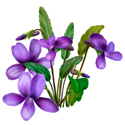 Зимние морозы
Солнышко прогнало.
Хрупкая фиалка
На полянке встала.
К солнцу синий венчик
Тянется упрямо.
Первую фиалку
Я сорву для мамы.  Нарцисс 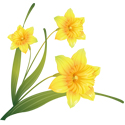 В апреле юном, так малы
Ещё листочки были,
Когда лимонные чехлы
Нарциссы распустили.И звёздно-жёлтый водопад,
На солнышко похожий,
Безумно радовал мой взгляд
И мамин с папой тоже!Тюльпан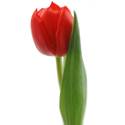 Май, тепло и скоро лето.В зелень всё и вся одето.Словно огненный фонтан -Раскрывается тюльпан.          Роза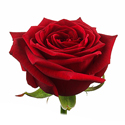  На самом красивом участке в саду                                         Я розу прекрасного цвета найду,Я буду ее поливать и беречьОт лишних с жуками и бурями встреч…Так в доме у нас год за годом идет,И в доме прекрасная Роза растет.Она не цветок, а чудесный ребенок,Она улыбается даже спросонок,Она хороша как все розы в саду,Вот только цветет каждый месяц в году!Подснежники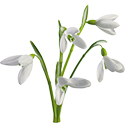 Плакала Снегурочка,Зиму провожая.Шла за ней печальная,Всем в лесу чужая.Там, где шла и плакала,Трогая берёзы,Выросли подснежники -Снегурочкины Слезы.Гвоздика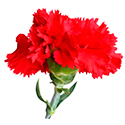 Погляди-ка, погляди-ка,Что за красный огонек?Это дикая гвоздикаЖаркий празднует денек.А когда настанет вечер,Лепестки свернет цветок,"До утра! До новой встречи!" -И погаснет огонек. Лилия.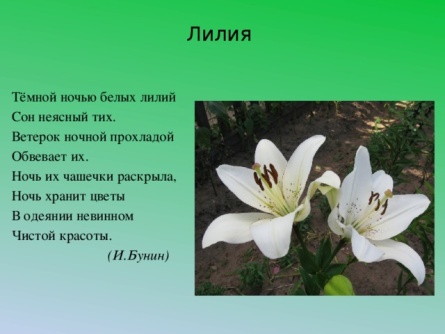 В стране таинственной, далёкой, Что первой смотрит на Восток. Раскрылся, солнышку послушный, Прекрасной лилии цветок. Она всегда шелков воздушней, Всех ароматнее духов. Её рождение - как чудо; Как дар таинственных богов! Скользит над радужной планетой Та, в мотыльковых башмачках, Звенящая в улыбках лета И в молодых ещё стихах!2  ведущий -А кто знает интересные  истории этих цветов?ГВОЗДИКА.В 18 веке французский король объявил восьмой крестовый поход. В пути его войско заболело чумой. Началась паника. Король решил спасти положение. Он приказал поить всех отваром дикой гвоздики. Чума начала стихать. Но сам король не выздоровел. Крестоносцы возвратились во Францию и принесли с собой невиданный цветок. Французы полюбили гвоздику.ЛИЛИЯ.Древнегреческие мифы приписывали лилии божественное происхождение. Согласно одному из них, однажды богиня Гера кормила младенца Ареса. Капли брызнувшего молока упали на землю и превратились в белоснежные лилии. С тех пор эти цветы стали эмблемой богини Геры. У древних египтян лилия наряду с лотосом была символом плодородия. Любовь к ней переняли и христиане, сделав символом Девы Марии. Прямой стебель лилии олицетворяет её ум; поникшие листья – скромность, нежный аромат – божественность, белый цвет – целомудрие. Согласно преданиям, лилию держал архангел Гавриил, когда оповестил Марию о скором рождении Христа.   НАРЦИССДревнегреческая легенда повествует о том, что некогда жил красивый молодой юноша Нарцисс, многие, увидев его, влюблялись в него, но он отвергал любовь всех. Однажды его увидела и полюбила нимфа, но и ее любовь отверг Нарцисс. Нимфа от безнадежной страсти стала сохнуть, и от нее остался только голос - эхо. Но перед смертью Нимфа произнесла проклятие: «Пусть не ответит Нарциссу взаимностью тот, кого он полюбит». Однажды юноша гулял в лесу в жаркий день и захотел попить из ручья. Он наклонился над водой и увидел свое отражение. Никогда раньше не встречал Нарцисс подобной красоты и потому потерял покой. Каждое утро он приходил к ручью, чтобы увидеть того, кого полюбил. Нарцисс перестал, есть, пить, спать, потому что не в силах был отойти от ручья, и таял почти на глазах, пока не исчез бесследно. А на земле, где его видели, последний раз вырос душистый белый цветок холодной красоты.РОЗАЦарицу цветов - розу - люди воспевали с древнейших времён. Об этом великолепном цветке сложено много легенд и мифов. В античной культуре роза была символом богини любви и красоты Афродиты. Согласно древнегреческой легенде Афродита появилась на свет, выйдя из моря у южного побережья Кипра. В этот момент совершенное тело богини покрывала белоснежная пена. Именно из неё и возникла первая роза с ослепительно-белыми лепестками. Боги, увидев красивый цветок, обрызгали его нектаром, который придал розе восхитительный аромат. Цветок розы оставался белым до тех пор, пока Афродита не узнала о том, что её возлюбленный Адонис смертельно ранен. Богиня стремглав побежала к любимому, не замечая ничего вокруг. Афродита не обратила внимания, как наступила на острые шипы роз. Капли её крови окропили белоснежные лепестки этих цветов, сделав их красными. Также существует древняя индусская легенда о том, как бог Вишну и бог Брама затеяли спор о том, какой цветок самый красивый. Вишну отдал предпочтение розе, а Брама, который никогда раньше не видел этого цветка, похвалил лотос. Когда же Брама увидел розу, он согласился с тем, что этот цветок прекрасней всех растений на земле. Благодаря совершенной форме и чудному аромату для христиан роза с древних времён символизировала рай.ФИАЛКАСимволическое значение фиалки связано с легендой о преследовании волшебной дочери Атласа богом солнца Аполлоном и преждевременное ее превращение в чудесную фиалку. Однажды, когда бог солнца Аполлон преследовал своими жгучими лучами одну из прекрасных дочерей Атласа, бедная девушка обратилась к Зевсу с мольбой укрыть и защитить ее. И вот великий громовержец, вняв ее мольбам, превратил ее в чудную фиалку и укрыл ее в тени своих кущ, где она с тех пор каждую весну цвела и наполняла своим благоуханием небесные леса. Здесь, может быть, этот прелестный цветок и остался бы навсегда и никогда не попал к нам на землю, не случись, что Прозерпина, дочь Зевса и Цереры, отправившись в лес за цветами, была похищена внезапно появившимся Плутоном как раз в то время, когда рвала фиалки. В испуге она выронила из рук цветы на землю... вот эти самые фиалки и послужили прародительницами тех фиалок, которые растут у нас и поныне.   ПОДСНЕЖНИКНа дворе стояла суровая зима. В избушке, стоявшая в горах, жила семья из четырёх человек. Отец семейства пошел по свету в поисках работы, а жена и двое детей остались его ждать дома. Под конец января вдруг занемог мальчик, и знахарка определила недуг, но для его лечения нужны были свежие цветы и листья. Отправилась тогда его сестра в поисках растений и увидела, что всё кругом сковано льдом и покрыто снегом. Бросилась она на землю и стала горько плакать. Слёзы девушки растопили снег, добрались до земли и разбудили нежные цветы - подснежники. Они начали пробивать себе дорогу через толстый слой снега и выползли на поверхность. И всюду, где плакала девочка, поднимались из земли белые цветы. Юная красавица нарвала их, принесла домой, и братишка был спасен.ТЮЛЬПАНО тюльпане почти не сохранилось легенд, но одно предание дошло до наших дней. Считалось, что в золотом бутоне желтого тюльпана скрывается само счастье. До него никто не мог добраться, так как не было такой силы, которая могла бы открыть бутон. Но вот по лугу, на котором рос цветок, однажды шла женщина с ребёнком. Мальчик вдруг вырвался из её рук, со звонким смехом подбежал кК цветку, и случилось чудо: золотой бутон сам открылся. Беззаботный детский смех сделал то, что не смогла сотворить сила. Детство в нашей жизни – пора счастья. С тех пор и повелось дарить тюльпаны счастливым.1ведущий Вот сколько интересного мы сегодня узнали. ВенокЦветут ромашки на лугу.
В траве краснеет мак.
Из них венок сплести могу
Вот так, вот так, вот так.Давай вдвоём сплетём венок,
Ведь это же пустяк.
Вплетай за кашкою вьюнок
Вот так, вот так, вот так.За незабудкой голубой
Мы спустимся в овраг,
И клевер мы вплетём с тобой
Вот так, вот так, вот так.Сорвем последний василёк,
С дорожки сделав шаг, —
И можно примерять венок
Вот так, вот так, вот так.З. Александрова2ведущий.А теперь давайте мы с вами сплетём веночки из полевых цветов.1 ведущий.А сейчас мы проведём викторину.Название, какого цветка состоит из имени девочки и органа зрения. (Анютины глазки)2 ведущий.Вдоль аллеи, посередине грядки Ярко - рыжие цветы. Как зовут их…(ноготки)1 ведущий.Назови - ка мне цветы,Что вчера срезала ты.Были в пальчиках занозыНу, конечно, это…(розы)1ведущий.Пускай нас, греет солнышкоЛаскает тишинаМы праздник свой закончилиРасстаться нам пора.